Bowls Wellington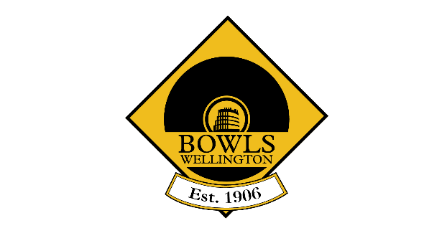 Hutt Valley BannerSaturday 26th September 2020@ Silverstream, Wainuiomata, Hutt & Upper HuttConditions of Play1	Laws of the Sport of Bowls apply.2	Composition of SidesEach side will consist of 4 men’s teams of triples3	FormatEach team will play 2 games on the day, at the venue listed in the draw. Games will be 15 ends of 3-bowl triples.Play to commence at 9.30 AM with the second game commencing when teams are ready but no later than 1.30 PM.Time limit of 3 hours per game. Any end that has commenced prior to the expiry of time shall be completed no matter how many times the end is killed.4	Result	Points will be awarded 2 for a win, 1 for a draw.The winner of the Hutt Valley Banner shall be the side with the highest number of points. If 2 or more sides are equal on points then the following will apply;The side with the highest differential of shots scored shall win. If still equal the side with the lowest number of shots scored against it and if still equal the side winning the greatest number of ends.5	ScorecardsScorecards are to be provided by the host club and sent through to the Tournament Manager after each game. Draws will be distributed to clubs and online. Tournament Manager:	Dave Hewitt					dvdhwtt8@gmail.com					027 668 8303				